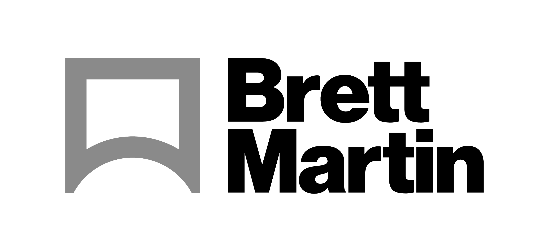 16th June 2022 Summa joins Brett Martin’s Approved Partner programme after successful testsBrett Martin is pleased to announce that global manufacturer of cutting equipment, Summa, has become its latest Approved Partner following trials at Summa’s demo centre in Belgium. A wide range of Brett Martin’s products, including the Foamalux, Marcryl FS, Marpet-g FS and Marlon FS materials, were successfully tested on Summa’s F Series flatbed cutter.The Summa F Series cutters are available in different bed sizes and with different module and tool options. The Brett Martin material was testing using both the standard router module and the HF (high frequency) router module, which can be specified along with any of the flatbed sizes. During extensive testing, both router modules performed well with a vast array of Brett Martin rigid substrates, all of which are ideal options for sign and display applications.Following the tests, the companies collaborated at the recent FESPA 2022 in Berlin with Summa processing Brett Martin’s Foamalux and Marpet-g FS products live on their stand. Randi Kerkaert, Summa’s Sales Support Manager, who managed the tests, explains the importance of the collaboration, “When we demonstrate our cutters to potential customers, it is important that the substrate we use is consistent, so that we know we will achieve the same quality of cut on every sheet. We get that consistency from Brett Martin. The tests also allow us to generate settings for the Brett Martin range that our customers can access within the GoSign cutter software. This gives them the confidence that the cut will be right first time, every time, when they are using a Brett Martin product.”The companies’ collaboration is part of Brett Martin’s Approved Partner Programme. The Northern Ireland based plastics manufacturer works closely with cutting, printing and thermoforming machine manufacturers to test and showcase the processing capabilities of its semi-finished product portfolio. Simona Firth, Product Manager for semi-finished plastic sheets, explains, “It is important for us to work alongside companies such as Summa. We need to ensure that our products can be successfully processed on the equipment which our customers use. By collaborating with the world's top manufacturers of processing equipment, we can ensure that our products are continuously evolving and performing to the highest standards and kept up to date with the latest technology advances.”For more information about Brett Martin’s products visit www.brettmartin.com. For more information about Summa’s F Series cutters visit www.summa.com. ENDSNotes for Editors About Brett Martin:UK-based Brett Martin employs nearly 1000 people across several locations throughout the UK and Europe, and is a market leader in the manufacture of specialist plastic products for print and display, construction, roofing and engineering. The company exports over 50% of its £210 million turnover to more than 70 countries worldwide. About Summa:Summa manufactures high quality vinyl and contour cutters, finishing flatbeds and laser cutters. Its cutting edge solutions are targeted at the printing, signage, display, textile and packaging industries. Summa’s global headquarters is in Gistel, Belgium with divisions in Boston (MA), USA and Nottingham, UK. ENDSAbout Brett Martin: UK-based Brett Martin employs nearly 1000 people across several locations throughout the UK and Europe, and is a market leader in the manufacture of specialist plastic products for construction, roofing, engineering, print and display. The company exports over 50% of its £180 million turnover to more than 74 countries worldwide. Further information:  Sirah Awan						Gillian Fraser AD Communications					Brand Manager, Brett Martin Tel: + 44 (0) 1372 464470        				Tel:  +44 (0) 28 9084 9999 Email: sawan@adcomms.co.uk				Email:  gillianfraser@brettmartin.com 